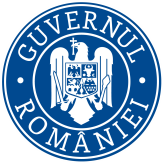 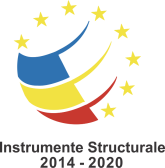 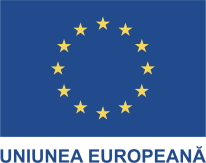 Data: 19.03.2024ANUNŢ ÎNCHIDERE IMPLEMENTARE PROIECT  „Continuarea sprijinului pentru MFE prin asigurarea cheltuielilor cu chiria și a cheltuielilor conexe” – cod SMIS 126065Implementarea proiectului „Continuarea sprijinului pentru MFE prin asigurarea cheltuielilor cu chiria și a cheltuielilor conexe”, cod SMIS2014+  126065, cofinanțat din Fondul European de Dezvoltare Regională prin POAT 2014-2020, Axa Prioritară 2 - Sprijin pentru coordonarea, gestionarea și controlul FESI, Obiectivul specific 2.1. - Îmbunătățirea cadrului de reglementare, strategic și procedural pentru coordonarea și implementarea FESI s-a finalizat la data de 31 decembrie 2023, potrivit  Deciziei de Finanțare nr. 2.1.102/06.06.2023.Obiectivul general al proiectului  a fost asigurarea funcționării MIPE în calitate de autoritate pentru coordonarea FESI și de AM pentru POAT și POIM, inclusiv pentru închiderea POST, POSM, POAT 2007-2013.Obiectivul specific al proiectului a constat în asigurarea spațiului și a cheltuielilor conexe necesare pentru desfășurarea activităților curente ale MIPE.Beneficiar: Ministerul Investițiilor și Proiectelor Europene, Direcția Generală Achiziții Publice și Servicii InterneValoarea totală a proiectului: 45.279.611,11 lei; valoarea totală eligibilă 45.279.611,11 lei, din care finanțare nerambursabilă în sumă de 38.326.790, 99 leiPerioada de implementare a proiectului: 65 luni, în intervalul 1 august 2018 - 31 decembrie 2023Rezultate îndeplinite: Spaţiu asigurat cu utilităţile şi mentenanţa necesare desfăşurării în condiţii optime a activităţilor MFE în vederea coordonării FESI, precum şi gestionării POAT si POIM 2014-2020,  POST, POSM, şi POAT 2007-2013Date de contact: dana.paun@mfe.gov.ro„Proiect cofinanţat din Fondul European de Dezvoltare Regională prin Programul Operațional Asistență Tehnică 2014-2020”